 Jak platíme o prázdninách 2023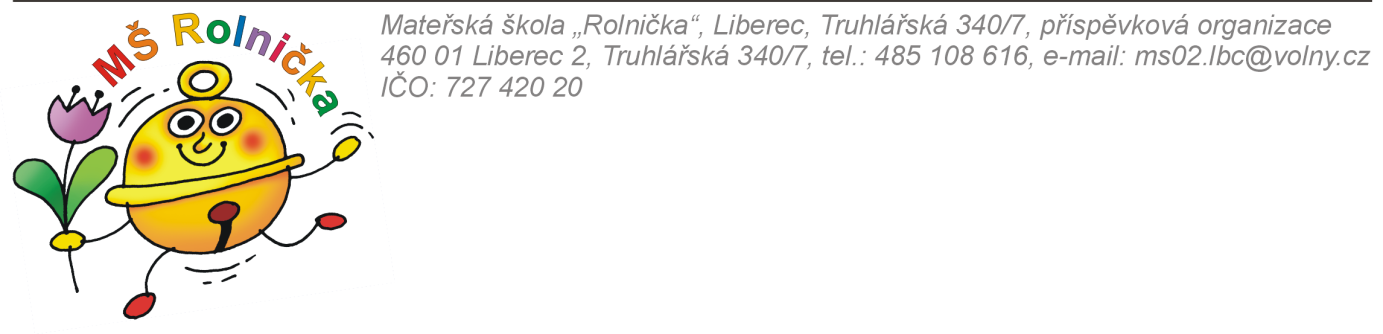 Červenec 2023 		1.7. – 14.7.	Stravné 			 STR + ŠkolStravné  ( děti 3 – 6 let)                            7*46 = 322,-			511,-   							 7*37 = 259,-			448,-                ( děti 7 let – s odkladem)         7*48 = 336,- 			336,-Školné –  7/2023                                                                                     = 189,-Srpen 2023 	21.8. – 31.8.		Stravné 			 STR + ŠkolStravné ( děti 3 – 6 let)                            9*46 =  414,-			615,-							 9*37=  333,-			534,-                ( děti 7 let – s odkladem)         9*48 = 432,-			432,-Školné  - 8/2023   			                                		       = 201,- Celková částka 			Stravné + Školné  - červenec + srpen 2023 Děti 3 – 6 let       						  511,- + 615,- =  1126,-									  448,- + 534,- =   982,-Děti 6 let – povinné předškolní vzdělávání		  322,- + 414,- =   736,-      				   					  259,- + 333,- =   592,-Děti 7 let – s odkladem 					  336,-  + 432,- =  768,-